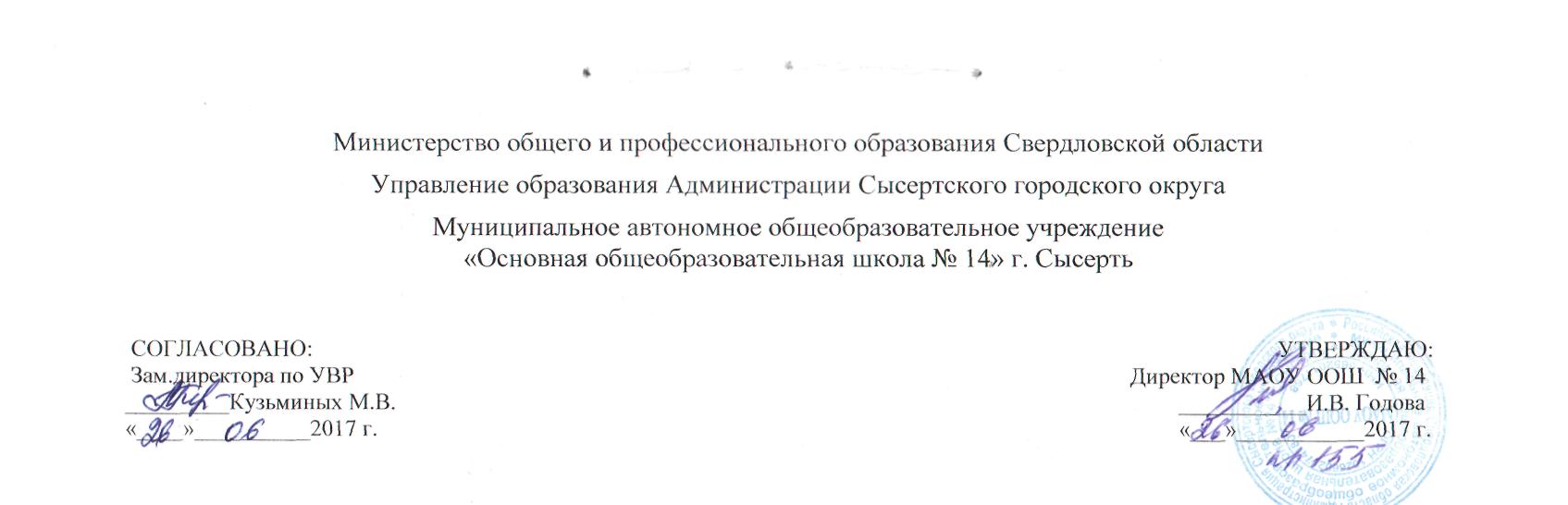 Обществознание Рабочая    программадля    учащихся    9 класса, обучающихся по адаптированной программе для детей с ЗПР2017- 2018 уч.г.Составитель: Т.С. Макарова, учитель истории.2017 г.Пояснительная запискаДанная программа по обществознанию составлена на основе:- Приказа Министерства Образования РФ от 5 марта 2004 г.№1089 Об утверждении федерального компонента государственных образовательных стандартов начального общего, основного общего и среднего (полного) общего образования с изменениями.-Примерной программы основного общего образования по обществознанию 2011 г.- Программ по обществознанию авторов: Козленко С.И., Козленко И.В. Обществознание: программа курса для 6—7 классов общеобразовательных учреждений,2012. Кравченко А.И. Обществознание: программа курса для 8—9 и 10—11 классов общеобразовательных учреждений, 2013 г.- Образовательной программы МАОУ ООШ №14- Программы развития МАОУ ООШ № 14- Постановление Правительства Свердловской области от 17.01.2006 г. №15-ПП О региональном (национально-региональном) компоненте государственного образовательного стандарта дошкольного, начального общего, основного общего и среднего (полного) общего образования Свердловской области.Программа соотносит предметные темы образовательного стандарта в их конкретизации в Примерной программе с тем, как они раскрываются в учебниках обществознания А.И. Кравченко и Е.А. ПевцовойИзучение обществознания (включая экономику и право) на ступени основного общего образования направлено на достижение следующих целей:-	развитие личности в ответственный период социального взросления человека (10-15 лет), ее познавательных	интересов, критического мышления в процессе восприятия социальной (в том числе экономической и правовой) информации и определения собственной позиции; развитие нравственной и правовой культуры, экономического	образа	мышления, способности к самоопределению и самореализации;-воспитание общероссийской идентичности, гражданской ответственности, уважения к социальным нормам; приверженности гуманистическим и демократическим ценностям, закрепленным в Конституции Российской Федерации;-	освоение на уровне функциональной грамотности системы знаний, необходимых для социальной	адаптации:	об	обществе; основных социальных ролях; позитивно оцениваемых обществом качествах личности, позволяющих успешно взаимодействовать в социальной среде; сферах человеческой деятельности; способах регулирования	общественных отношений;механизмах реализации и защиты прав человека и гражданина; овладение умениями познавательной, коммуникативной, практической деятельности в основных социальных ролях, характерных для подросткового возраста;- формирование опыта применения полученных знаний для решения типичных задач в области социальных отношений; экономической и гражданско-общественной деятельности, в межличностных отношениях, включая отношения между людьми различных национальностей и вероисповеданий; самостоятельной познавательной деятельности; правоотношениях; семейно-бытовых отношениях.Характеристика предметаСодержание основного общего образования по обществознанию представляет собой комплекс знаний, отражающих основные объекты изучения: общество и его основные сферы, человека в обществе, правовое регулирование общественных отношений. Помимо знаний, важными содержательными компонентами курса являются: социальные навыки, умения, совокупность моральных норм и гуманистических ценностей; правовые нормы, лежащие в основе правомерного поведения. Сегодня остро стоит проблема антикоррупционного воспитания в школе. На уроках обществознания важно рассмотреть коррупцию как социальноисторическое явление, осветить исторический аспект проблемы: какие этапы проходила коррупция в своем развитии, какие формы принимала, каковы причины того, что, несмотря на предпринимавшиеся государством и обществом меры, коррупция сохранялась. Через выявление причин возникновения этого феномена и понимание вреда, причиняемого им обществу, необходимо целенаправленно формировать негативное отношение к коррупции (также как к наркомании, алкоголизму и т.д.). Не менее важным элементом содержания учебного предмета обществознания является опыт познавательной и практической деятельности, включающий работу с адаптированными источниками социальной информации; решение познавательных и практических задач, отражающих типичные социальные ситуации; учебную коммуникацию, опыт проектной деятельности в учебном процессе и социальной практике. Данная программа изучения обществознания основывается на выделении четырех самостоятельных, связанных между собой этапов. Первый этап (6 кл.) носит пропедевтический характер, связанный с проблемами социализации младших подростков. На этом этапе обеспечивается преемственность по отношению к курсу «Окружающий мир», изучаемому в начальной школе. Второй этап (7 кл.) ориентирован на более сложный круг вопросов социализации подростков, связанных с физиологическими, психологическими и интеллектуальными особенностями этого возраста, когда степень самостоятельности учащихся значительно возрастает и они начинают напрямую испытывать на себе риски пребывания в современном обществе. На этом этапе курс обществознания призван помочь учащимся научиться преодолевать эти риски. Программа изучения первых двух этапов излагается в книге С.И. Козленко, И.В. Козленко «Обществознание. Программа курса. 6—7 классы» издательства «Русское слово».Третий этап (8—9 кл.) не только сопровождает процесс социализации, но и способствует предпрофильной подготовке учащихся. На втором этапе последовательность изучения учебного материала определяется с учетом возрастных рубежей изменения социального статуса (расширение дееспособности), социального опыта, познавательных возможностей учащихся. Содержание курса на базовом уровне обеспечивает преемственность по отношению к основной школе путем углубленного изучения некоторых социальных объектов, рассмотренных ранее. Наряду с этим вводится ряд новых, более сложных вопросов, понимание которых необходимо современному человеку. На каждом из этапов реализуются межпредметные связи с курсом истории и другими учебными дисциплинами.Реализация национально-регионального компонента государственного образовательного стандарта осуществляется по нескольким содержательным линиям.Содержательные линии образования «социально-экономическая культура», «информационная культура», «Культура здоровья и охрана жизнедеятельности» - реализуется в процессе изучения всего курса Обществознания с 6-9 кл. Место предмета в базисном учебном плане Федеральный базисный учебный план для образовательных учреждений Российской Федерации отводит 140 часов для обязательного изучения учебного предмета «Обществознание» на этапе основного общего образования. В том числе: в VI, VII, VIII и IX классах по 34 часов, из расчета 1 учебный час в неделю. Характеристика  состава обучающихся классаОсновные подходы к организации уроков для детей с ЗПР:1. Подбор заданий, максимально возбуждающих активность ребенка, пробуждающие у него потребность в познавательной деятельности, требующих разнообразной деятельности.2. Приспособление темпа изучения учебного материала и методов обучения к уровню развития детей с ЗПР.3. Индивидуальный подход.4. Повторное объяснение учебного материала и подбор дополнительных заданий.5. Постоянное использование наглядности, наводящих вопросов, аналогий.6. Использование многократных указаний, упражнений.7. Использование поощрений, повышение самооценки ребенка, укрепление в нем веры в свои силы.8. Поэтапное обобщение проделанной на уроке работы.9. Использование заданий с опорой на образцы, доступных инструкций.Особенности обучения детей в соответствии с диагнозом.Задержка психического развития – нарушение нормального темпа психического развития, когда отдельные психические функции (память, внимание, мышление, эмоционально-волевая сфера) отстают в своем развитии от принятых психологических норм для данного возраста У детей с задержкой психического развития страдают в первую очередь память, внимание, работоспособность, аффективно-волевая сфера, что препятствует полноценному использованию и развитию интеллектуальных возможностей ребенка
 Наблюдается низкий (по сравнению с нормально развивающимися сверстниками) уровень развития восприятия. Это проявляется в необходимости более длительного периода времени для приема и переработки сенсорной информации; в недостаточности, ограниченности, фрагментарности знаний этих детей об окружающем мире; в затруднениях при узнавании предметов, находящихся в непривычном положении, контурных и схематических изображений.
Сходные качества предметов воспринимаются ими обычно как одинаковые. Эти дети не всегда узнают и часто смешивают сходные по начертанию буквы и их отдельные элементы; часто ошибочно воспринимают сочетания букв и т. д.В качестве наиболее характерных для детей с задержкой психического развития особенностей внимания отмечаются его неустойчивость, рассеянность, низкая концентрация, трудности переключения
Еще одним характерным признаком задержки психического развития являются отклонения в развитии памяти. Отмечаются снижение продуктивности запоминания и его неустойчивость; большая сохранность непроизвольной памяти по сравнению с произвольной; заметное преобладание наглядной памяти над словесной; низкий уровень самоконтроля в процессе заучивания и воспроизведения, неумение организовывать свою работу; преобладание механического запоминания над словесно-логическим.
Выраженное отставание  обнаруживается и в развитии познавательной деятельности этих детей, начиная с ранних форм мышления – наглядно-действенного и наглядно-образного. У детей этой категории недостаточно сформирована аналитико-синтетическая деятельность во всех видах мышления При анализе предмета или явления дети называют лишь поверхностные, несущественные качества с недостаточной полнотой и точностью..Основными задачами коррекционно-развивающего обучения являются:Активизация познавательной деятельности учащихся;Повышение уровня их умственного развития;Нормализация учебной деятельности;Коррекция недостатков эмоционально-личностного развития;Социально-трудовая адаптация.Неотъемлемой частью коррекционного обучения детей с ЗПР является нормализация их деятельности, и в частности учебной, которая характеризуется крайней неорганизованностью, импульсивностью, низкой продуктивностью. Учащиеся данной категории не умеют планировать свои действия, контролировать их; не руководствуются в своей деятельности конечной целью, часто «перескакивают» с одного на другое, не завершив начатое.Нарушение деятельности детей с ЗПР – существенный компонент в структуре дефекта, он тормозит обучение и развитие ребенка. Нормализация деятельности составляет важную часть коррекционного обучения таких детей, которая осуществляется на всех уроках и во внеурочное время, Таким образом, целый ряд особенностей детей с ЗПР определяет общий подход к ребенку, специфику содержания и методов коррекционного обучения. В прямой зависимости от конкретного содержания учебного предмета (практические предварительные знания или научно-теоретическое обобщение) стоят и используемые при этом методы работы: практические действия с предметами, активные эпизодические и долговременные наблюдения за различными явлениями природы, экскурсии, воссоздание определенных ситуаций, использование уже усвоенных способов решения той или иной задачи, работы по картинкам, по наглядному образцу, по учебнику, по инструкции учителя и т.д. Каким из этих методов воспользоваться учителю, объясняется тем, насколько они обеспечивают развитие у детей наблюдательности, внимания и интереса к изучаемым предметам, умения разносторонне анализировать и сравнивать объекты по одному или нескольким признакам, обобщать явления, делать соответствующие выводы и заключения. Важнейшей задачей специального обучения детей с ЗПР является развитие у них мыслительных процессов анализа, синтеза, сравнения и обобщения.Соблюдение охранительного режима при обучении детей с интеллектуальной недостаточностью будет способствовать сохранению здоровья учащихся. Заключается охранительный режим, прежде всего, в дозированности объема учебного материала. На каждом уроке необходима смена видов деятельности, проведение физминуток разной направленности, применение здоровьесберегающих технологий и т.п. Краткая характеристика детей с задержкой психического развития.Общие особенности психического развития обучающихся с ограниченными возможностями здоровья можно структурировать следующим образом:недостаточная сформированность учебно-познавательных мотивов, познавательных интересов;несформированность универсальных учебных действий или их предпосылок, организующих деятельность обучающихся по решению учебно-познавательных и учебно-практических задач;трудности в использовании символических, графических средств в процессе учебно-познавательной и учебно-практической деятельности;недостаточная сформированность произвольности поведения и деятельности;низкая самостоятельность обучающихся в процессе учебной деятельности, потребность в постоянной направляющей, стимулирующей, организующей помощи на разных этапах деятельности;затруднения в адекватной оценке процесса и результатов собственной деятельности;повышенная истощаемость психических функций или инертность с психических процессов, трудности в переключаемости;трудности в воспроизведении усвоенного материала;низкая скорость выполнения задач, связанных с переработкой сенсорной информации;отставание в развитии словесно-логического мышления.С учетом обозначенных особенностей можно выделить три группы взаимосвязанных задач коррекционной работы с обучающимися с ограниченными возможностями здоровья:устранение причин трудностей в освоении основных образовательных программ общего образования, которые определяются особенности психического развития детей с ограниченными возможностями здоровья;компенсация нарушенных психических функций (преимущественно по отношению к психолого-педагогической работе с обучающимися с ceнсорными нарушениями);восполнение пробелов предшествующего обучения.Коррекционная направленность урока осуществляется преимущественно за счет применения в процессе обучения системы методических приемов, способствующих оптимальному освоению обучающимися содержания основных образовательных программ общего образования. С учетом анализа научно-методической литературы, требования к уроку, который предполагает реализацию коррекционной направленности обучения, можно определить следующим образом:четкое планирование коррекционных задач урока;медленный темп урока с последующим его наращиванием;использование в начале урока простых, доступных для выполнения обучающимися с ограниченными возможностями здоровья заданий, что позволит создать положительную стимуляцию к обучению;включение обучающихся в выполнение заданий по нарастающей сложности; задания, требующее максимального напряжения при выполнении целесообразно предъявлять обучающимся в первой половине урока;снижение объема и скорости выполнения заданий;предложение помощи обучающемуся в случае затруднения при выполнении задания; помощь предлагается постепенно: от минимальной стимулирующей, к организующей, направляющей, затем, в случае недостаточной эффективности названных видов помощи, обучающей;преимущественное использование на уроке частично-поискового метода обучения, введение элементов решения проблемных ситуаций;широкое использование на уроке наглядности для обеспечения адекватного восприятия, понимания и запоминания учебного материала;использование на уроке не более трех-четырех видов деятельности;обязательное использование ориентировочной основы действий в виде схем, алгоритмов, образцов выполнения заданий и других;использование на уроке четкой структуры и графического выделения выводов, важных положений, ключевых понятий;соблюдение тематической взаимосвязи учебного материала в рамках одного урока;преимущественная опора на зрительный анализатор;использование на уроке приема совместных действий: часть задания или все задание выполняется совместно с педагогом, под его руководством;организация работы в паре с «сильным» обучающимся;требование отсроченного воспроизведения: требуется не импульсивный ответ обучающегося на вопрос, необходимо выдерживание паузы перед ответом;требование от обучающихся полного ответа на поставленный вопрос;введение речевого контроля и отработка речевой формулы программы действий: предварительное проговаривание этапов предстоящей работы: «что я сделаю сначала», «что я сделаю затем» - осуществляется сознательная регуляция деятельности; требование словесного отчета обучающегося по итогам выполнения задания;использование достаточного количества разнообразных упражнений для усвоения и закрепления учебного материала;переформулирование условий задачи, представленных в текстовом варианте - разбивка условия на короткие фразы. Условия задачи целесообразно дробить на короткие смысловые отрезки, к каждому из которых необходимо задать вопрос и разобрать, что необходимо выполнить.Содержание предметаIX классОбучающиеся должны знать:Анализировать ситуации связанные с деятельностью власти;Уметь сравнивать формы правления республику и монархию;Объяснять особенности политических режимов; Объяснять особенности форм участия граждан в политической жизни общества; Сопоставлять и систематизировать материал, связанный с особенностями различных политических партий;Объяснять сущность разделения властей;Обучающиеся должны уметь:Называть основные нормы, регулирующие имущественные отношения, приводить примеры прав потребителя и способы их защиты; Характеризовать трудовое право, правовой статус несовершеннолетних; Давать правовую характеристику брачно-семейных отношений; Анализировать состав преступления и определять, является ли содеянное преступлением;Характеризовать систему местного самоуправления; Характеризовать духовную жизнь человека и общества; Анализировать привычки, манеры людей; Объяснять назначение тех или иных санкций в обществе; Анализировать формы культуры;Сравнивать мировые религии, выделять общее и различия; Анализировать произведения искусства, определяя ценности, которыми они обладают; Разъяснять эволюцию системы образования с древнейших времен до наших дней; правовой статус ученика.Планируемые результаты:Человек в социальном измеренииВыпускник научится:• использовать знания о биологическом и социальном в человеке для характеристики его природы, характеризовать основные этапы социализации, факторы становления личности;• характеризовать основные слагаемые здорового образа жизни; осознанно выбирать верные критерии для оценки безопасных условий жизни; на примерах показывать опасность пагубных привычек, угрожающих здоровью;• сравнивать и сопоставлять на основе характеристики основных возрастных периодов жизни человека возможности и ограничения каждого возрастного периода;• выделять в модельных и реальных ситуациях сущностные характеристики и основные виды деятельности людей, объяснять роль мотивов в деятельности человека;• характеризовать собственный социальный статус и социальные роли; объяснять и конкретизировать примерами смысл понятия «гражданство»;• описывать гендер как социальный пол; приводить примеры гендерных ролей, а также различий в поведении мальчиков и девочек;• давать на основе полученных знаний нравственные оценки собственным поступкам и отношению к проблемам людей с ограниченными возможностями, своему отношению к людям старшего и младшего возраста, а также к сверстникам;• демонстрировать понимание особенностей и практическое владение способами коммуникативной, практической деятельности, используемыми в процессе познания человека и общества.Выпускник получит возможность научиться:• формировать положительное отношение к необходимости соблюдать здоровый образ жизни; корректировать собственное поведение в соответствии с требованиями безопасности жизнедеятельности;• использовать элементы причинно-следственного анализа при характеристике социальных параметров личности;• описывать реальные связи и зависимости между воспитанием и социализацией личности.Ближайшее социальное окружениеВыпускник научится:• характеризовать семью и семейные отношения; оценивать социальное значение семейных традиций и обычаев;• характеризовать основные роли членов семьи, включая свою;• выполнять несложные практические задания по анализу ситуаций, связанных с различными способами разрешения семейных конфликтов; выражать собственное отношение к различным способам разрешения семейных конфликтов;• исследовать несложные практические ситуации, связанные с защитой прав и интересов детей, оставшихся без попечения родителей; находить и извлекать социальную информацию о государственной семейной политике из адаптированных источников различного типа и знаковой системы.Выпускник получит возможность научиться:• использовать элементы причинно-следственного анализа при характеристике семейных конфликтов.Общество — большой «дом» человечестваВыпускник научится:• распознавать на основе приведённых данных основные типы обществ;• характеризовать направленность развития общества, его движение от одних форм общественной жизни к другим; оценивать социальные явления с позиций общественного прогресса;• различать экономические, социальные, политические, культурные явления и процессы общественной жизни;• применять знания курса и социальный опыт для выражения и аргументации собственных суждений, касающихся многообразия социальных групп и социальных различий в обществе;• выполнять несложные познавательные и практические задания, основанные на ситуациях жизнедеятельности человека в разных сферах общества.Выпускник получит возможность научиться:• наблюдать и характеризовать явления и события, происходящие в различных сферах общественной жизни;• объяснять взаимодействие социальных общностей и групп;• выявлять причинно-следственные связи общественных явлений и характеризовать основные направления общественного развития.Общество, в котором мы живёмВыпускник научится:• характеризовать глобальные проблемы современности;• раскрывать духовные ценности и достижения народов нашей страны;• называть и иллюстрировать примерами основы конституционного строя Российской Федерации, основные права и свободы граждан, гарантированные Конституцией Российской Федерации;• формулировать собственную точку зрения на социальный портрет достойного гражданина страны;• находить и извлекать информацию о положении России среди других государств мира из адаптированных источников различного типа.Выпускник получит возможность научиться:• характеризовать и конкретизировать фактами социальной жизни изменения, происходящие в современном обществе;• показывать влияние происходящих в обществе изменений на положение России в мире.Регулирование поведения людей в обществеВыпускник научится:• использовать накопленные знания об основных социальных нормах и правилах регулирования общественных отношений, усвоенные способы познавательной, коммуникативной и практической деятельности для успешного взаимодействия с социальной средой и выполнения типичных социальных ролей нравственного человека и достойного гражданина;• на основе полученных знаний о социальных нормах выбирать в предлагаемых модельных ситуациях и осуществлять на практике модель правомерного социального поведения, основанного на уважении к закону и правопорядку;• критически осмысливать информацию правового и морально-нравственного характера, полученную из разнообразных источников, систематизировать, анализировать полученные данные; применять полученную информацию для определения собственной позиции по отношению к социальным нормам, для соотнесения собственного поведения и поступков других людей с нравственными ценностями и нормами поведения, установленными законом;• использовать знания и умения для формирования способности к личному самоопределению в системе морали и важнейших отраслей права, самореализации, самоконтролю.Выпускник получит возможность научиться:• использовать элементы причинно-следственного анализа для понимания влияния моральных устоев на развитие общества и человека;• моделировать несложные ситуации нарушения прав человека, конституционных прав и обязанностей граждан Российской Федерации и давать им моральную и правовую оценку;• оценивать сущность и значение правопорядка и законности, собственный вклад в их становление и развитие.Основы российского законодательстваВыпускник научится:• на основе полученных знаний о правовых нормах выбирать в предлагаемых модельных ситуациях и осуществлять на практике модель правомерного социального поведения, основанного на уважении к закону и правопорядку;• характеризовать и иллюстрировать примерами установленные законом права собственности; права и обязанности супругов, родителей и детей; права, обязанности и ответственность работника и работодателя; предусмотренные гражданским правом Российской Федерации механизмы защиты прав собственности и разрешения гражданско-правовых споров;• анализировать несложные практические ситуации, связанные с гражданскими, семейными, трудовыми правоотношениями; в предлагаемых модельных ситуациях определять признаки правонарушения, проступка, преступления;• объяснять на конкретных примерах особенности правового положения и юридической ответственности несовершеннолетних;• находить, извлекать и осмысливать информацию правового характера, полученную из доступных источников, систематизировать, анализировать полученные данные; применять полученную информацию для соотнесения собственного поведения и поступков других людей с нормами поведения, установленными законом.Выпускник получит возможность научиться:• оценивать сущность и значение правопорядка и законности, собственный возможный вклад в их становление и развитие;• осознанно содействовать защите правопорядка в обществе правовыми способами и средствами;• использовать знания и умения для формирования способности к личному самоопределению, самореализации, самоконтролю.Мир экономикиВыпускник научится:• понимать и правильно использовать основные экономические термины;• распознавать на основе привёденных данных основные экономические системы, экономические явления и процессы, сравнивать их;• объяснять механизм рыночного регулирования экономики и характеризовать роль государства в регулировании экономики;• характеризовать функции денег в экономике;• анализировать несложные статистические данные, отражающие экономические явления и процессы;• получать социальную информацию об экономической жизни общества из адаптированных источников различного типа;• формулировать и аргументировать собственные суждения, касающиеся отдельных вопросов экономической жизни и опирающиеся на обществоведческие знания и личный социальный опыт.Выпускник получит возможность научиться:• оценивать тенденции экономических изменений в нашем обществе;• анализировать с опорой на полученные знания несложную экономическую информацию, получаемую из неадаптированных источников;• выполнять несложные практические задания, основанные на ситуациях, связанных с описанием состояния российской экономики.Человек в экономических отношенияхВыпускник научится:• распознавать на основе приведённых данных основные экономические системы и экономические явления, сравнивать их;• характеризовать поведение производителя и потребителя как основных участников экономической деятельности;• применять полученные знания для характеристики экономики семьи;• использовать статистические данные, отражающие экономические изменения в обществе;• получать социальную информацию об экономической жизни общества из адаптированных источников различного типа;• формулировать и аргументировать собственные суждения, касающиеся отдельных вопросов экономической жизни и опирающиеся на обществоведческие знания и социальный опыт.Выпускник получит возможность научиться:• наблюдать и интерпретировать явления и события, происходящие в социальной жизни, с опорой на экономические знания;• характеризовать тенденции экономических изменений в нашем обществе;• анализировать с позиций обществознания сложившиеся практики и модели поведения потребителя;• решать познавательные задачи в рамках изученного материала, отражающие типичные ситуации в экономической сфере деятельности человека;• выполнять несложные практические задания, основанные на ситуациях, связанных с описанием состояния российской экономики.Мир социальных отношенийВыпускник научится:• описывать социальную структуру в обществах разного типа, характеризовать основные социальные группы современного общества; на основе приведённых данных распознавать основные социальные общности и группы;• характеризовать основные социальные группы российского общества, распознавать их сущностные признаки;• характеризовать ведущие направления социальной политики российского государства;• давать оценку с позиций общественного прогресса тенденциям социальных изменений в нашем обществе, аргументировать свою позицию;• характеризовать собственные основные социальные роли;• объяснять на примере своей семьи основные функции этого социального института в обществе;• извлекать из педагогически адаптированного текста, составленного на основе научных публикаций по вопросам социологии, необходимую информацию, преобразовывать её и использовать для решения задач;• использовать социальную информацию, представленную совокупностью статистических данных, отражающих социальный состав и социальную динамику общества;• проводить несложные социологические исследования.Выпускник получит возможность научиться:• использовать понятия «равенство» и «социальная справедливость» с позиций историзма;• ориентироваться в потоке информации, относящейся к вопросам социальной структуры и социальных отношений в современном обществе;• адекватно понимать информацию, относящуюся к социальной сфере общества, получаемую из различных источников.Политическая жизнь обществаВыпускник научится:• характеризовать государственное устройство Российской Федерации, описывать полномочия и компетенцию различных органов государственной власти и управления;• правильно определять инстанцию (государственный орган), в которую следует обратиться для разрешения той или типичной социальной ситуации;• сравнивать различные типы политических режимов, обосновывать преимущества демократического политического устройства;• описывать основные признаки любого государства, конкретизировать их на примерах прошлого и современности;• характеризовать базовые черты избирательной системы в нашем обществе, основные проявления роли избирателя;• различать факты и мнения в потоке информации.Выпускник получит возможность научиться:• осознавать значение гражданской активности и патриотической позиции в укреплении нашего государства;• соотносить различные оценки политических событий и процессов и делать обоснованные выводы.Культурно-информационная среда общественной жизниВыпускник научится:• характеризовать развитие отдельных областей и форм культуры;• распознавать и различать явления духовной культуры;• описывать различные средства массовой информации;• находить и извлекать социальную информацию о достижениях и проблемах развития культуры из адаптированных источников различного типа;• видеть различные точки зрения в вопросах ценностного выбора и приоритетов в духовной сфере, формулировать собственное отношение.Выпускник получит возможность научиться:• описывать процессы создания, сохранения, трансляции и усвоения достижений культуры;• характеризовать основные направления развития отечественной культуры в современных условиях;• осуществлять рефлексию своих ценностей.Человек в меняющемся обществеВыпускник научится:• характеризовать явление ускорения социального развития;• объяснять необходимость непрерывного образования в современных условиях;• описывать многообразие профессий в современном мире;• характеризовать роль молодёжи в развитии современного общества;• извлекать социальную информацию из доступных источников;• применять полученные знания для решения отдельных социальных проблем.Выпускник получит возможность научиться:• критически воспринимать сообщения и рекламу в СМИ и Интернете о таких направлениях массовой культуры, как шоу-бизнес и мода;• оценивать роль спорта и спортивных достижений в контексте современной общественной жизни;• выражать и обосновывать собственную позицию по актуальным проблемам молодёжи.В результате изучения обществознания (включая экономику и право) ученик долженЗнать и понимать: социальные свойства человека, его взаимодействие с другими людьми; сущность общества как формы совместной деятельности людей; характерные черты и признаки основных сфер жизни общества; содержание и значение социальных норм, регулирующих общественные отношения. Уметь:-	описывать основные социальные объекты, выделяя их существенные признаки; человека	как	социально-деятельное
существо; основные социальные роли;- сравнивать социальные объекты, суждения об обществе и человеке, выявлять их общие черты и различия; объяснять взаимосвязи изученных социальных объектов (включая взаимодействия общества и природы, человека и общества, сфер общественной жизни, гражданина и государства); приводить примеры социальных объектов определенного типа, социальных отношений; ситуаций, регулируемых различными видами социальных норм; деятельности людей в различных сферах;- оценивать поведение людей с точки зрения социальных норм, экономической рациональности; решать в рамках изученного материала познавательные и практические задачи, отражающие типичные ситуации в различных сферах деятельности человека;осуществлять поиск социальной информации по заданной теме из различных ее носителей (материалов СМИ, учебного текста и других адаптированных источников), различать в социальной информации факты и мнения; самостоятельно составлять простейшие виды правовых документов (заявления, доверенности и т.п.). Использовать приобретенные знания и умения в практической деятельности и повседневной жизни для: полноценного выполнения типичных для подростка социальных ролей; общей ориентации в актуальных общественных событиях и процессах; нравственной и правовой оценки конкретных поступков людей; реализации и защиты прав человека и гражданина, осознанного выполнения гражданских обязанностей; первичного анализа и использования социальной информации; сознательного неприятия антиобщественного поведения.Предметные результаты изучения предмета «Обществознания" должны отражать:Обществознание:1) формирование у обучающихся личностных представлений об основах российской гражданской идентичности, патриотизма, гражданственности, социальной ответственности, правового самосознания, толерантности, приверженности ценностям, закрепленным в Конституции Российской Федерации;2) понимание основных принципов жизни общества, основ современных научных теорий общественного развития;3) приобретение теоретических знаний и опыта применения полученных знаний и умений для определения собственной активной позиции в общественной жизни, для решения типичных задач в области социальных отношений, адекватных возрасту обучающихся, межличностных отношений, включая отношения между людьми различных национальностей и вероисповеданий, возрастов и социальных групп;4) формирование основ правосознания для соотнесения собственного поведения и поступков других людей с нравственными ценностями и нормами поведения, установленными законодательством Российской Федерации, убежденности в необходимости защищать правопорядок правовыми способами и средствами, умений реализовывать основные социальные роли в пределах своей дееспособности;5) освоение приемов работы с социально значимой информацией, ее осмысление; развитие способностей обучающихся делать необходимые выводы и давать обоснованные оценки социальным событиям и процессам;6) развитие социального кругозора и формирование познавательного интереса к изучению общественных дисциплин.Учебно-методическое обеспечениеКравчено, А.И., Певцова Е.А. Обществознание: учебное пособие для 9 класса программе А.И.КравченкоКравчено, А.И., Певцова Е.А. Обществознание: учебное пособие для 6 класса – М.: Русское слово, 2008.Кравчено, А.И., Певцова Е.А. Обществознание: учебное пособие для 7 класса – М.: Русское слово, 2003.Кравчено, А.И., Певцова Е.А. Обществознание: учебное – М.: Русское слово, 2003. Дополнительная литература для учителя: Уголовный кодекс РФ. Кравченко. А.И. Задачник по обществознанию. 8-9 класс. – М., Русское слово.Кравченко А.И.. Тесты по обществознанию 8-9 класс. –М., Русское слово.Раздел «Общество и человек»Берн Э. Игры, в которые играют люди. Люди, которые играют в игры. М., 1990.Бэлл Д. Грядущее постиндустриальное общество. М., 1999. Вильчек В.М. Алгоритмы истории. М., 2004.Кон И.С. Открытие «Я». М., 1980. Лосев А.Ф. Дерзание духа. М., 1988. Тоффлер Э. Третья волна. М., 1999.Энгельс Ф. Происхождение семьи, частной собственности и государства. М., 1990.Раздел «Экономическая сфера»Конституция Российской Федерации. М., 2011.Долгин А.Б. Манифест новой экономики: вторая невидимая рука рынка. М., 2010.Липсиц И.В. Экономика без тайн. М., 1998.Маркс К., Энгельс Ф. Манифест коммунистической партии. М., 1988.Райнерт Э.С. Как богатые страны стали богатыми, и почему бед-ные страны остаются бедными. М., 2011.Самуэльсон П., Нордхаус В. Экономика. М., 2006.Раздел «Социальная сфера»Конституция Российской Федерации. М., 2011.Бурдье П. Различение: социальная критика суждения. М., 1994. Гидденс Э. Социология. М., 2005.Вебер Макс. Протестантская этика и дух капитализма. М., 2006. Кравченко А.И. Введение в социологию. М., 1994.Раздел «Политическая сфера»Конституция Российской Федерации. М., 2011.Альтюссер Л.П. Идеология и идеологические аппараты государства: неприкосновенный запас. М., 2011.Гаджиев К.С. Политическая наука. М., 1994. Локк Д. Два трактата о правлении. М., 2004. Макиавелли Н. Государь. М., 2009.Монтескье Ш. О духе законов. СПб., 1998. Платон. Государство. М., 1998.Поппер К. Открытое общество и его враги. М., 1992.Пчелов Е.В. Государственные символы России: Герб, Флаг, Гимн. М., 2002.Руссо Ж.Ж. Об общественном договоре. М., 1998.Юдин Ю.А. Политические партии и право в современном мире. М., 1998.Раздел «Право»Конституция Российской Федерации. М., 2011.Болотина Т.В. и др. Права человека. 10—11 классы. М., 2007. Давид Р. Основные правовые системы современности. М., 1996. Исаев И.А. История государства и права в России. М., 2004. Кожин Ю.А. Права и ответственность ребенка. 10—11 классы.М., 2009.Нерсесянц В.С. Общая теория права. М., 2004.Певцова Е.А. Право. Основы правовой культуры. 10—11 классы. М., 2011.Раздел «Духовная культура»История религий. 10—11 классы / под ред. А.Н. Сахарова. М., 2007.История христианства. 10—11 классы / под ред. А.Н. Сахарова. М., 2008.Березовая Л.Г., Берлякова Н.П. История русской культуры. 10—11 классы. М., 2011.Загладин Н.В., Семененко И.С. Отечественная культура XX — начала XXI века: искусство и художественная жизнь, наука, образование, спорт. М., 2005.Лазебникова А.Ю. и др. Массовая культура. 10—11 классы. М., 2005.Пелипенко А.А., Яковенко И.Г. Культура как система. М., 1998. Радугин А.А. Введение в религиоведение. М., 1997.Соколов Э.В. Культурология: очерки теорий культуры. М., 1994. Фуко М. Слова и вещи. М., 1994.Сайты, содержащие актуальную информацию социально-экономического, политического и культурологического характера:http://www.antropogenez.ru/ http://evolbiol.ru/markov_anthropogenes.htm http://expert.ru/http://www.rbc.ru/http://scepsis.ru/http://slon.ru/Наглядные средства обученияТаблицы по Обществознанию 8-11 кл.Материально-техническое обеспечениеНоутбук, экран, проектор, колонки, доска, парты, стульятематическое планированиеОбществознание 6-9 класс. (136 час.)Календарно-тематическое планированиеОбществознание 9 класс 34 час.Воспитания антикоррупционного мировоззрения (5 час.)Класс Дети, которые задания выполняют сами, используя предыдущий опытУчащиеся, которые допускают ошибки при работе,, нуждаются в помощиУчащиеся, которые усваивают материал с трудомДети, которые плохо поддаются обучению8ББайдадаев А., Крылатов ИГозиев Р., Милькевич А,  Галкин Р.,Сыромясов Н., Алексеев В, Вершинин А. Гладышев П.№РазделОсновное содержаниеХарактеристика видов деятельности1.Раздел IЧЕЛОВЕК И ОБЩЕСТВО Раздел IIЭКОНОМИЧЕСКАЯ СФЕРА ОБЩЕСТВА Раздел IIIСОЦИАЛЬНАЯ СФЕРА ОБЩЕСТВАРаздел IVПОЛИТИКА И ПРАВОРаздел VДУХОВНАЯ СФЕРА ОБЩЕСТВАРаздел VIРЕБЕНОК В ОБЩЕСТВЕ7 класс Раздел IЛИЧНОСТЬ ПОДРОСТКАРаздел IIПОДРОСТОК В СОЦИАЛЬНОЙ СРЕДЕРаздел IIIПОДРОСТОК И ЗАКОНРаздел IVОБРАЗ ЖИЗНИ ПОДРОСТКАРаздел VПОДРОСТОК И ЕГО ЖИЛАЯ СРЕДА8 класс Раздел IОбщество и человекРаздел II   Экономическая сфераРаздел IIIСоциальная сфера9 класс Раздел I Политическая сфераРаздел IIЧеловек и его праваРаздел III Духовная сфераЧто такое общество?Понятие «общество». Общество как исторический результат естественно складывающихся взаимоотношений людей. Общественная жизнь. Роль общества и общественной жизни в становлении человека. Изменение содержания понятия «общество» на протяжении человеческой истории. Соотношение понятий «страна», «государство» и «общество». Разнообразие значений понятия «общество». Общество – целостный социальный организм. Четыре главные сферы общественной жизни: экономическая, политическая, социальная, духовная. Содержание каждой из сфер общественной жизни. Взаимосвязь сфер общественной жизни, их постоянное изменение и развитие.Происхождение и развитие человекаСпособность к прогрессу как отличительная черта человека. Роль коллективной трудовой деятельности в выделении человека из животного мира, его превращении в существо общественное, социальное. Человек – биосоциальное существо. Совершенствование орудий труда. Появление речи. Развитие мышления человека. Познание мира. Изменение форм объединения древних людей. Переход от собирательства и охоты к земледелию и скотоводству. Появление ремесла как результат разделения труда. Превращение культуры во вторую среду существования человека.Исторические ступени развития обществаВыделение ступеней развития общества по способу добывания средств существования и форм хозяйствования. Общество охотников и собирателей. Общество огородничества как переходная форма хозяйствования от добывания готовых природных продуктов к выращиванию продуктов окультуренных. Общество земледельцев и скотоводов. Аграрное общество. Индустриальное общество. Информационное(постиндустриальное) общество. Социальный прогрессСовременное обществоСовременное производство. Научно-техническая революция. Современные средства транспорта и связи. Информационная революция. Глобальная компьютерная сеть – Интернет. Состав современного общества. Мегаполисы – символы нашего времени. Мировое сообщество. Проблемы современного общества. Человечество как сумма поколенийПоколение. Взаимоотношение поколений в разные исторические эпохи. Предки, современники и потомки. Культура. Культурная память поколений. Материальная и духовная культура. Культурное наследие.Человек, общество, природаВзаимосвязь и взаимодействие человека, общества и природы. Биосфера. Изменение взаимодействия человека, общества и природы в различные исторические эпохи. Экологический кризис. Планетарный масштаб современного экологического кризиса. Что такое экономика?Происхождение понятия «экономика». Сущность экономики. Экономика как главное условие и основной источник обеспечения жизни и деятельности людей. Потребности. Блага. Производство. Ограниченность ресурсов. Невосполнимые ресурсы. Экономика как способ рациональной организации хозяйственной деятельности. Организация производства. Затраты производства. Производитель. Потребитель.РынокРынок как система экономических отношений, связанных с обменом товаров и услуг между продавцами и покупателями. Обмен. Торговля.  Формы торговли. Зависимость рыночной цены от количества произведенных товаров и спроса на них. Деньги как всеобщее средство обмена. Роль денег для измерения рыночной стоимости различных товаров и услуг. Деньги как средство платежа. Банки. Банковские услуги. Формы сбережения граждан. Что такое предпринимательство и бизнес?Предпринимательство. Предприниматель. Бизнес; его разновидности: производственный, финансовый, страховой; крупный, средний, мелкий. Наиболее распространенные формы организации бизнеса: единоличное предприятие; товарищество; акционерное общество. Фирма. Условия успешного бизнеса. Этапы организации бизнеса. Капитал.Домашнее хозяйствоДомашнее хозяйство семьи. Семейная экономика. Семейный бюджет. Доходы и расходы. Основные источники семейного бюджета. Обязательные и произвольные расходы. Сбалансированный семейный бюджет. Дефицит бюджета. Неравенство доходов семей. Прожиточный минимум. Малоимущие семьи и государственная социальная помощь.Экономическая деятельность подростковТруд детей в разные исторические эпохи. Современная «молодежная экономика». Российское законодательство об экономической деятельности несовершеннолетних. Распространение ответственности родителей за действия своих несовершеннолетних детей в экономической сфере.Проблема карманных денег подростков. Личный бюджет подростка. Труд с точки зрения закона Право на труд. Всеобщая декларация прав человека о праве на труд. Положения Конституции Российской Федерации о том, что труд граждан является свободным. Сущность безработицы. Гарантии государства защиты от безработицы.Регулятор трудовой деятельности – Трудовой кодекс Российской Федерации. Начальный возраст трудоустройства. Особые условия заключения трудового договора с несовершеннолетним. Трудовая книжка. Права и обязанности работника и работодателя. Условия расторжения	трудового	договора. Продолжительность рабочего времени. Право на отдых. Пенсионный возраст. Особенности правового регулирования труда несовершеннолетних.Социальная структура обществаОбщество как система. Социальные группы: малые и большие. Социальное неравенство. Богатые. Бедные. Средний класс зажиточных людей. Крайняя бедность – нищета.СемьяСемья – малая социальная группа. Функции семьи в обществе. Создание семьи. Семейные отношения. Брак как форма отношений между мужчиной и женщиной, одобряемая обществом. Законодательная охрана брака и семьи. Двухпоколенные и многопоколенные семьи.Правила и нормы поведения в обществеСоциальные нормы. Привычки. Обычаи и традиции. Манеры поведения. Этикет. Обряд. Нравы как особо оберегаемые, высокочтимые обществом массовые образцы действий. Табу. Ценности. Религиозные нормы. Правовые нормы.Государство и гражданеГосударство – фундамент политической сферы общества. Функции государства. История возникновения ранних государств. Развитие государств в различные исторические эпохи.Демократические и недемократические государства. Монархия. Республика. Главные признаки государства: единая территория; суверенитет; аппарат управления; налоги; наличие законов; гражданство или подданство.Гражданство и граждане. Федеральный закон Российской Федерации «О гражданстве Российской Федерации». Паспорт. Государственные символы: Государственный герб; Государственный флаг; Государственный гимн. Государственные символы современной России. Государственный язык. Светский характер Российского государства. Взаимоотношения органов государственной власти и граждан.Право на службе человекаПраво. Различные источники выражения права. Нормативные правовые акты. Юридический закон как нормативный правовой акт, имеющий особую юридическую силу. Постановления. Договор. Юридическая ответственность. Преступления. Уголовная ответственность за преступления.Конституция – Основной закон страныКонституция как главный закон государства. История возникновения и развития Конституции. Конституция Российской Федерации 1993 года. Конституция – закон прямого действия. Структура современной Конституции Российской Федерации. Государственное устройство России. Президент РФ – глава государства. Федеральное собрание (Совет Федерации, Государственная Дума) – Парламент России. Депутаты. Правительство Российской Федерации – высший орган системы исполнительной власти. Принцип разделения властей (законодательная, исполнительная, судебная). Местное самоуправление.Право и правопорядокЗаконность. Закон един для всех. Правопорядок. Органы охраны правопорядка, их структура и функции: органы вну- тренних дел, суды, прокуратура. Адвокат.Как защититься от несправедливостиСуд и правосудие. Суды общей юрисдикции (районные, городские или областные, мировые). Арбитражные суды. Конституционный суд. Способы защиты от несправедливости. Запрещение самосуда.Наука и образованиеСущность науки. Зарождение науки. Условное деление наук на естественные, общественные, гуманитарные и технические. Сферы и методы исследования общественных наук. Образование, его значение в жизни людей. Функции образования. Самообразование. Самовоспитание. Право на получение образования как одно из конституционных прав граждан Российской Федерации.МоральМораль как норма, регулирующая поведение человека в обществе. Соотношение морали и права. Общественное мнение людей. Нравственные ценности. Влияние религии на нравственность человека.  Добро и зло. Гуманизм.Идеал и ценностиИдеал как образец, высшая цель стремлений. Мировоззрение. Жизненные ценности и ориентиры. Материалисты и идеалисты. Общечеловеческие ценности. Конфликт ценностей. Три этапа нравственного развития человека: 1) человек не совершает дурных поступков из-за страха наказания; 2) не совершает их, поскольку дорожит мнением членов группы, в которой находится; 3) поведение человека определяется принципами, которыми он руководствуется независимо от мнения группы.Ребенок в семьеДетство: сущность, хронологические рамки, стадии. Отношение к детям в разные исторические эпохи. Воспитание детей у разных народов. Воспитание в разные исторические периоды.Взаимоотношения детей и родителейРоль семьи в формировании личности ребенка. Четыре основных метода воспитания – решения принимаются: 1) исключительно родителями; 2) совместно родителями и детьми; 3) на основе последнего слова подростка; 4) то родителями, то детьми, а иногда совместно. Конфликты между детьми и родителями: причины, пути решения.Ребенок в школеИстория школьного обучения. Современная школа. Три ступени школы Российской Федерации: начальное общее образование, основное общее образование, среднее (полное) образование. Общедоступность и бесплатность получения гражданами России общего среднего образования. Обязательность получения общего одиннадцатилетнего образования. Роль школы в воспитании детей.Друзья и ровесникиДружба. Отношения дружбы. Верность.Переходный возрастВозраст в: 1) хронологическом плане; 2) физическом и психологическом плане; 3) социальном плане. Подростковый возраст – период перехода от детства к подростковой жизни (юности). Физиологические и психологические изменения подросткового возраста. Особенности подросткового возраста. Характеристика старшего подросткового возраста (период от 13 до 15 лет). Подростковый возраст – отрезок жизни между детством и зрелостью.Задачи и трудности подросткового возрастаЗадачи подросткового возраста. Важнейшие особенности подросткового возраста: частичная принадлежность подростка к группе детей, частичная – к группе взрослых. Задачи развития подростка: принятие своей внешности и умение эффективно владеть телом; формирование новых и более зрелых отношений со сверстниками обоего пола; принятие мужской или женской роли; достижение эмоциональной независимости от родителей и других взрослых; подготовка к трудовой деятельности; подготовка к вступлению в брак и к семейной жизни; появление желания нести ответственность за себя и общество; обретение системы ценностей и этических принципов.Быть взрослымПериод взросления. Сложности вхождения в мир взрослых. Выбор образов взрослого себя в подростковом возрасте. Роль избранного идеала во взрослении подростков. Противоречивость подросткового возраста. Особенности воспитания подростков.Физические изменения у подростковБурный и неравномерный рост, развитие организма. Резкое ускорение роста. Половое созревание. Факторы физических изменений подростков. Проблемы питания подростков. Вопросы внешней привлекательности. Роль внешней привлекательности в становлении межличностных отношений. Опасность недовольства собой как фактора, формирующего комплекс неполноценности. Самооценка. Неравномерность развития подростков.Психологический портрет личности: темперамент и характерПонятие «личность». Основные свойства психологического портрета личности: темперамент; характер; способности; интеллект; чувства; эмоции. Типы личности по темпераменту: сангвиник; холерик; флегматик; меланхолик. Характер человека. Морально-волевые качества личности как стержень характера.Психологический портрет личности: интеллект, эмоции и чувстваСпособности человека. Общие и специальные способности. Интеллект как способность к познанию и логическому мышлению. Чувства человека: собственно чувства; аффекты; эмоции; настроение; стрессовые состояния. Эмоции – низший, чувства – высший тип психических реакций.Самооценка подросткаСамооценка как основа регулирования поведения личности. Опасности завышенной и заниженной самооценки. Факторы влияния на самооценку подростков. Взаимосвязь самооценки и успеваемости в школе. Роль самовоспитания в становлении личности. Некоторые методы самовоспитания: самоприказ; самовнушение; самоободрение.Выдающаяся личностьПредставления о выдающихся личностях у мыслителей прошлого (Н. Макиавелли, Т. Карнейль, Ф. Ницше). Роль природных задатков для формирования выдающейся личности. Становление выдающейся личности вопреки своей природе.Одаренные дети. Умственная одаренность – биологически прирожденные качества. Возможность развития и угасания умственной одаренности. Роль силы воли, трудолюбия и мотивации к достижению поставленной цели в развитии умственной одаренности. Социальная среда (семейное воспитание, школьное образование, влияние общества) в развитии умственной одаренности. Роль поощрения одаренности в ее развитии.Лидер и его качестваЛидер. Различные точки зрения на качества, которыми должен обладать лидер. Шесть основных элементов лидерства по С. Норткоту Паркенсону: воображение; знание; талант; решимость; жесткость; притяжение. Искусство общения как обязательная черта лидера. Умение ярко говорить самому и умение слушать, когда говорят другие, – основа искусства общения.Социальная среда подросткаПонятие «социальная среда». Роль социальной среды для предоставления условий развития личности, удовлетворения ее культурных потребностей, контактов с другими людьми. Ближайшая и дальняя среда подростков. Промежуточное положение школы между двумя мирами подростков – ближним и дальним. Степень доверия подростков различным кругам общения. Семья как малая группа, пользующаяся наибольшим доверием подростков. Влияние реакции окружающих людей на поведение подростков. Прямая и косвенная зависимость от реакции окружающихПодросток в группеОбщество – совокупность разных групп. Группы: большие и малые; постоянные и временные. Малые группы, или группы личного контакта. Одновременное вхождение человека в несколько групп. Законы группы. Жизнь человека по законам группы. Групповое давление. Конформизм как особая форма поведения в ответ на групповое давлениеОриентация на «значимых других». Значение уровня самооценки человека на степень влияния группового давления.Межличностные отношенияМежличностные отношения – отношения в малой группе. Роль психологических качеств и нравственных норм в межличностных отношениях. Важнейший закон межличностных отношений: как другие относятся к вам, во многом определяется тем, как вы относитесь к себе.  Взаимопонимание в межличностных отношениях«Мы» и «они»«Мы» и «они» как обозначение двух типов отношений: «мы» – те, к кому испытываю симпатию, с кем постоянно общаюсь, кому доверяю; «они» – кого не знаю, с кем не общителен и неуживчив. «Мы» и «они» – два разных полюса, две противоположности, существующие в единстве, противостоящие друг другу, но и взаимодополняющие друг друга.Опасность превращения в неприязнь, а затем – в конфликт или столкновение, отграничения от других. «Свои» и «чужие». «Другие» и «иные».Различия между «своими» и «чужими». Толерантное поведение.Мир знакомых и незнакомых людейЗнакомые и незнакомые люди. Взаимодействие со знакомыми и незнакомыми людьми. Влияние жизни в обществе знакомых или незнакомых людей на характер человека, его образ жизни, привычки и речь. Отношения с близкими знакомыми и друзьями как личные отношения. Отношения с незнакомыми как деловые (формальные) отношения.«Я» и «другие». «Чужие» и «чужаки». Защита «своих». Социальный портрет молодежиМолодежь – большая социальная группа. Возрастные границы молодежи (от 14 до 30 лет). Важнейшие события, приходящиеся на молодежный возраст: завершение общего образования; выбор профессии и получение профессионального образования; начало трудовой деятельности; вступление в брак; рождение детей. Младшая (до 18 лет), средняя (от 18 до 24 лет) и старшая (от 25 до 30 лет) группы молодежи. Проблемы молодежи в современном обществе: социальные, экономические, нравственные. Ценности современной молодежи. Влияние резкого контраста материальной обеспеченности на ценности современной российской молодежи. Активное вхождение российской молодежи в новую экономику и политическую жизнь. Рост влияния молодежи России как социально-политической силы. Самосознание молодого поколения как главного фактора устойчивого развития России и в определенной степени движущей силы коренных преобразований в обществе.Юридические границы подросткового возрастаНаличие прав и обязанностей – юридическая характеристика человека. Деление подростков на две категории людей: малолетних (дети от 6 до 14 лет) и несовершеннолетних (от 14 до 18 лет).Характеристика	юридического	положения несовершеннолетних с позиций законодательства Российской Федерации. Осуществление законных интересов несовершеннолетних (полностью или частично) их родителями, опекунами, попечителями. Соотношение прав и обязанностей. Ответственность. Подросток и его праваГражданские (личные) права ребенка. Право на жизнь. Право на неприкосновенность личной жизни. Социально-экономические и культурные права ребенка. Право на труд и свободный выбор профессии. Защита от экономической эксплуатации. Право на отдых. Защита детства и материнства. Право на охрану здоровья и медицинскую помощь.Культурные права – права, призванные обеспечить доступность образования, свободу творчества и преподавания, участия в культурной жизни и пользования учреждениями культуры.Опасный путь преступной жизниПреступления. Уголовная ответственность за совершения преступления. Возраст наступления уголовной ответственности для несовершеннолетних. Виды наказаний несовершеннолетних. Факторы, учитывающиеся при назначении наказания несовершеннолетним. Принудительные меры воспитательного воздействия. Организованная преступность. Рост строгости наказания за преступления, совершенные организованной группой.Административные правонарушения и меры административной ответственности. Правила поведения несовершеннолетнего при задержании сотрудниками полиции.Подросток в обществе рискаРост факторов риска в современном обществе. Особые опасности оказаться в ситуации риска в период взросления. Влияние внешних препятствий, ограничение собственной активности, собственной беспомощности и неумение выразить свои чувства и стремления как основа для роста риска у подростков. Отличие положения подростка в обществе от положения взрослого.Источники риска в жизни современных подростков. Рост шумового фона; городские дороги; отрицательные последствия телепросмотров; алкоголизм и наркомания.Проблема одиночестваОдиночество. Проблемы, возникающие у человека, чувствующего себя одиноким. Причины появления одиночества в юности. Одиночество – сложное явление, поразному воспринимаемое разными людьми. Положительная сторона одиночества – удовлетворение стремления к уединению. Одиночество и связанная с ним депрессия. Сущность подростковой депрессии. Пути решения проблем подростковой депрессии.Подростковая культураРазнообразие подростковых обществ. Формальные и неформальные подростковые группы. Подростковая культура. Особенности подростковой культуры. Выражение подростковой культуры через ценности, взгляды и типы поведения, через вещи, которые используются в повседневной жизни.Молодежная одежда. Разные функции одежды у подростков и взрослых. Молодежная музыка. Роллеризм как особый образ жизни и особая субкультура.Образ жизниСтруктура образа жизни. Отражение образа жизни в манерах поведения, традициях, стиле жизни, обычаях, вкусах. Отражение в образе жизни элементов культуры, не только типичных для данной социальной группы, но и отличающих ее от других групп. Образ жизни — отражение как характерных, так и отличительных черт поведения. Образ жизни у разных народов и категорий населения (древние римляне, бушмены, русские купцы, английский стиль жизни, американский образ жизни).Досуг и отдыхДосуг и отдых – составная часть повседневного образа жизни людей. Основные черты досуга: продолжительность, место и способ проведения, структура.Досуг и отдых в разные исторические эпохи. Влияние экономического уровня развития общества и бытующих в нем традиций на формы современного досуга у разных народов. Досуг как смена видов деятельности. Культурный досуг; его направленность на познание, духовное и эстетическое развитие человека. Роль библиотек и музеев в развитии человеческого общества и культуры, в организации досуга в прошлом и сегодня. История создания библиотек. Библиотеки как научно-информационные и культурно-просветительские учреждения. Библиотеки массовые (публичные) и специализированные (научные и технические). Работа одновременно в массовом и специализированном режимах наиболее крупных библиотек. Личные (домашние) библиотеки.Музеи как научные, исследовательские, просветительские учреждения. История возникновения и развития музеев. Типы современных музеев: научно-просветительские, исследовательские, учебные. Различные профили музеев.Свободное время у современных россиян. Характерная черта досуга россиян, переход от активного отдыха к пассивному. СпортВозникновение и история спорта. Спортивные развлечения в образе жизни различных групп населения. Зарождение современных видов спорта.Современный спорт. Спорт профессиональный и любительский. Технические и военные виды спорта. Проблема приобщения к спорту современных подростков как путь сохранения и развития их здоровья.Город и селоГород – особая среда обитания. Возникновение первых городов. Эволюция города. Восточный город. Римский форум. Средневековый город. Современные города. Города: малые, средние, крупные и города миллионеры. Характеристика современных российских городов. Город и урбанизация. Качество городской жизни: стоимость питания; жилищные условия; качество жилья; связь; образование; здравоохранение; общественная безопасность; уровень наружного шума; уличное движение; чистота воздуха и воды. Появление мегаполисов. Плюсы и минусы городской жизни.Село. Характеристика села. Происхождение слова «село». Отличие жизни горожан и сельчан. Укрупнение сел. Появление сел городского типа. Влияние коренных изменений современного города и села на образ жизни подростков.Три территории обитания человека: общественная, домашняя, личная. Дом – человеческая среда обитания, переплетения человеческих отношений и связей. Факторы, определяющие выбор жилья. Эволюция жилища в истории человечества.Современное жилище. Требования к современному жилищу – дом, в котором созданы условия для гармоничного развития чело века. Особенности требований к современному жилищу в разных странах и у разных категорий населения. Взаимоотношения с соседями. Уровни взаимоотношений приблизительного знакомства; поверхностного знакомства; контактного знакомства; глубокого знакомства.Влияние района проживания горожанина на качество его жизни.Что такое общество(1час)Понятие об обществе как форме жизнедеятельности людей. Основные сферы общественной жизни и их взаимосвязь. Глобализация.Человек, природа, общество Взаимодействие общества и природы. Современный мир и его проблемы. Человечество в XXI веке, основные вызовы и угрозы. Экологические программы. Охрана природы в России и за рубежом.Типология обществ Типологии обществ. Развитие общества. Движущие силы общественного развития. Традиционное, индустриальное, информационное общества.Социальный прогресс и развитие общества Эволюция обществ. Закон ускорения истории. Социальные изменения и его формы. Социальный прогресс и регресс. Реформы и революция.Личность и социальная среда Личность и факторы ее формирования. Биологическое и социальное в человеке. Соотношение понятий «личность», «индивид», «человек».Потребности человека Потребности человека. Удовлетворение потребностей. Классификация и иерархия потребностей.Основные понятия: потребности человека, удовлетворение потребностей, иерархия потребностей, физиологические потребности, потребности в безопасности, социальные потребности, престижные потребности, духовные потребности.Социализация и воспитание Социализация. Социальная роль. Культурные нормы. Стадии жизненного цикла человека как этапы социализации. Воспитание как двусторонний процесс.Общение Социальная среда. Общение и его виды. Деловое общение. Убеждающее общение. Досуговое общение. Ритуальное общение (этикет).Что такое экономикаЭкономика и ее роль в жизни общества. Деньги. Ресурсы и потребности. Ограниченность ресурсов. Структура экономики. Производство.Товар и деньги Товар. Деньги. Свойства и функции денег. Альтернативная стоимость.  Инфляция. Основной закон бизнеса. Конечная стоимость товара.Спрос и предложение Понятия «спрос» и «предложение». Факторы, влияющие на спрос и предложение. Маркетинг. Реклама. Закон спроса.Рынок, цена, конкуренция Предпринимательство Предпринимательство. Предприниматель. Формы предпринимательства. Малый бизнес. Страховые услуги.Роль государства в экономике Экономические цели и функции государства. Реализация экономических функций государства в различных экономических системах. Международная торговля. Обменные курсы валют. Экономические системы и собственность. Способы воздействия государства на экономику. Налоги и их виды. Социальная политика государства. Социальное страхование. Бюджет государства и семьи Бюджет. Составление бюджета. Государственный бюджет. Семейный бюджет. Профицит и дефицит бюджета.Труд Труд и его виды. Разделение труда и специализация. Работа. Заработная плата. Заработная плата и стимулирование труда. Досуг. Безработица и ее причины. Производство, производительность труда. Факторы, влияющие на производительность труда. Безработица. Профсоюз.Социальная структура Социальная структура. Страта и стратификация. Социальные группы. Социальные и межличностные отношения. Статус. Социальная роль.Социальная стратификация Социальная стратификация и социальное неравенство. Класс как основной элемент современной социальной стратификации. Критерии социальной стратификации. Богатые. Средний класс. Бедные.Этнос: нации и народности Этнические группы и межнациональные отношения. Признаки этноса. Межнациональные конфликты и пути их преодоления. Взаимодействие людей в многонациональном обществе. Причины и опасность международного терроризма.Конфликты в обществе Конфликты в обществе: причины, поводы, формы, виды. Способы разрешения конфликтов в обществе. Семья Семья. Жизненный цикл семьи. Нуклеарная семья. Причины распада семьи.Власть Политика и власть. Роль политики в жизни общества. Основные направления политической деятельности. Разделение властей. Влияние средств массовой информации на политическую жизнь общества ГосударствоПонятие и признаки государства. Государственный сувере-нитет. Внутренние и внешние функции государства.Какие бывают государства Формы государства: формы правления, территориально-государственное устройство. Политический режим. Демократия, авторитаризм и тоталитаризм. Демократические ценности. Развитие демократии в современном мире. Гражданское общество и правовое государство. Условия и пути становления гражданского общества и правового государства в РФ.Участие граждан в политической жизни Участие граждан в политической жизни. Выборы. Отличительные черты выборов в демократическом обществе. Референдум. Выборы в РФ. Опасность политического экстремизма. Политические партии и движения, их роль в общественной жизни. Политические партии и движения в РФ. Участие партий в выборах. Местное самоуправление.Право Право и его роль в жизни общества и государства. Функции права. Правовая культура личности. Понятие нормы права. Понятие юридической ответственности. Отрасли права. Иерархия норм права. Нормативный правовой акт. Система законодательства. Субъекты права. Понятие правоотношений. Закон и власть Основы конституционного строя Российской Федерации. Народовластие. Федеративное устройство России. Президент Российской Федерации. Органы законодательной и исполнительной власти в Российской Федерации. Конституционные основы судебной системы РФ. Правоохранительные органы. Судебная система России. Конституционный суд РФ. Система судов общей юрисдикции. Прокуратура. Адвокатура. Полиция. Взаимоотношения органов государственной власти и граждан. Гражданство. Понятие гражданства РФ. Права, свободы человека и гражданина в России, их гарантии. Конституционные обязанности гражданина. Международно-правовая защита прав человека. Декларация прав человека как гарантия свободы личности в современном обществе. Механизмы реализации и защиты прав и свобод человека и гражданина. Особенности правового статуса несовершеннолетних.Право и имущественные отношения Правовые основы гражданских правоотношений. Физические и юридические лица. Правоспособность и дееспособность участников гражданских правоотношений. Дееспособность несовершеннолетних. Право собственности. Право собственности на землю. Основные виды гражданско-правовых договоров. Права потребителей.Труд и право Право на труд. Трудовые правоотношения. Трудоустройство несовершеннолетних. Правовой статус несовершеннолетнего работника Право, семья, ребенок Семейные правоотношения. Порядок и условия заключения брака. Права и обязанности родителей и детей.Преступление Признаки и виды правонарушений. Понятие и виды юридической ответственности. Презумпция невиновности. Пределы допустимой самообороны. Административные правоотношения. Административное правонарушение. Виды административных наказаний. Уголовное право. Преступление (понятие, состав). Основания привлечения и освобождения от уголовной ответственности. Уголовная ответственность несовершеннолетних. Понятие и цели уголовного наказания. Виды наказаний.Что такое культура Сфера духовной культуры и ее особенности. Культура личности и общества. Культурный комплекс. Культурное наследие. Культурные универсалии.Нормы и формы культуры Социальные ценности и нормы. Мораль. Основные принципы и нормы морали. Формы культуры.Религия Религия, религиозные организации и объединения, их роль в жизни современного общества. Свобода совести. Искусство Искусство. Художественная культура. Функции искусства. Признаки произведения искусства.Образование Образование как способ передачи и усвоения знаний и человеческого опыта. Его значимость в условиях информационного общества. Возможности получения общего и профессионального образования в Российской Федерации Наука Наука, ее значение в жизни современного общества. Нравственные принципы труда ученого. Ответственность ученого. Возрастание роли научных исследований в современном мире.Объяснять смысл понятий: Социальный пргресс, поколение, культурная память поколений, культурное наследие, экономика, производство, потребности, производитель, потребитель, обмен, рынок, рыночная цена, банк, вклад, бизнес, фирма, семейный бюджет, доходы, расходы, работодатель, работник, трудовой договор, заработная плата, социальная группа, малая группа, потребности, манеры, нравы, обычаи, традиции, этикет, религиозные нормы, правовые нормы, государство, суверенитет, республика, демократия, гражданство, гражданин, право, закон, преступление, юридическая ответственность, конституция, президент, Федеральное собрание, правительство, принцип разделения ветвей, местное самоуправление, депутаты, милиция, правопорядок, суд, прокурор, адвокат, наука, образование, самообразование, знания, общественные науки, мораль, моральный поступок, безнравственный поступок, идеал, идеализация, детство, отрочество, риторика, философия, дружба, верность, предательство,Анализировать: связь технического прогресса с развитием общества, условия труда несовершеннолетних в современном обществе; группы, составляющие общество; чем право отличается от других норм, обычаев, нравов; какова роль морали в жизни общества; отношения между родителями и детьми.Сравнивать: суждения о происхождении и развитии человека; условия детского труда в разные исторические эпохи; семьи по своему составу, уклад современной семьи от традиционной; как в разные исторические эпохи относились к праву; чем отличается образование в разные исторические эпохи от современного образования.Характеризовать: законодательные ограничения на применение труда несовершеннолетних; заботу государства по укреплению семьи и увеличению рождаемости; когда и почему появились первые государства; значение науки и образования для человека и общества;Объяснять: почему Конституция-это основной закон страны; какими способами можно изучать поведение, взгляды, интересы людей;Понимать каким образом родители могут контролировать поведение детей, для чего это нужно.Объяснять смысл понятий: детство, возраст, возрастная периодизация, подростковый возраст, юность, тинейджеры, динамизм, самооценка, комплекс неполноценности, личность, темперамент, характер, способности человека, интеллект, аффект, эмоции, чувства, самооценка, самовоспитание, лидер, дееспособность, право, юридическая ответственность, несовершеннолетний, собрание, митинг, демонстрация, права человека и гражданина, преступление, проступки, здоровье, алкоголизм, наркомания, субкультура, образ жизни, досуг, свободное время, культурный отдых, пригороды, города-спутники, урбанизация, домашняя территория, личное пространство, страна, государство, общество, политическая сфера, экономическая сфера, социальная сфера, духовная сфера, мировое сообщество, глобализация, глобальные вопросы человечества, экологические программы, дописьменные и письменные общества, простые общества, сложные общества, общественно-экономическая формация, традиционное общество, индустриальное общество, постиндустриальное общество, закон ускорения истории, прогресс, регресс, неолитическая революция, промышленная революция, личность, индивид, человек, потребность, удовлетворение потребности, социализация, культурные нормы, воспитание, общение, экономика, ресурсы, деньги, производство, распределение, потребление, предприятие, отрасль, товар, инфляция, сбережения, спрос, предложение, маркетинг, цена, рынок, конкуренция, олигополия, монополия, дефицит, прибыль, менеджер, профессиональный риск, малый бизнес, налогообложение, косвенный налог, прямой налог, бюджет, доход, расход, заработная плата, досуг, безработица, страты, статус, социальное положение, имидж, социальная роль, социальная стратификация. Класс, образ жизни, неравенство, бедность, нищета, племя, народность, этнос, нация, межнациональные отношения, этнические конфликты, жизненный цикл семьи, нуклеарная семья, развод, власть, авторитет, иерархия, суверенитет, функции государства, государственная монополия, сепаратизм, национально-государственное устройство, централизованное государство, империя, аристократия, демократия, монархия, олигархия, республика, импичмент, авторитаризм, тирания, олигархия, республика, гражданство, правовое государство, политические партии, избирательное право, политические партии, многопартийность, политическая программа, функции государства, политические режимы,; социальные нормы, право, обязанность, правовая культура, норма права, отрасль права, Конституция, конституционные обязанности, имущественные отношения, право собственности, сделка, договор, иск, потребитель, исполнитель, изготовитель, трудовое право, детский труд, брачный контракт, дееспособность, преступление, проступок, наказание несовершеннолетних, культура, культурный комплекс, привычки, мода, нравы, санкции, элитарная культурна, народная культура,массовая культура, контркультура, религия, мифология, тотемизм, анимизм, фетишизм, культ, искусство, фольклор, свободное искусство, гимназия, школа. Система образования, наука, университет, образование.Анализировать: границы подросткового возраста, физические изменения, особенности правового статуса несовершеннолетних; образ жизни подростка; с какими трудностями сталкивается сельский житель в города, а городской в сельской; основные признаки общества; черты сферы, составляющие основу экономики; способы получения богатства, продвижение по социальнойлестнице; отношения подростка со сверстниками;Характеризовать: отличительные черты подросткового возраста, физические изменения, происходящие в этом возрасте; способы участия человека в политической жизни страны, конституционные обязанности гражданина РФ, молодежную субкультуру; условия жизни в городе, условия жизни на селе; глобальные проблемы человечества, стадии социализации человека; принципы совершенной конкуренции, разновидности рынков, роль государства в экономике, основные виды налогообложения; нуклеарную и многопоколенную семью, основные виды конфликтов, образ жизни богатых и бедных, социальные статусы; политическую систему общества, сущность государства, формы государств, политические партии, межличностные отношения, народную, элитарную, массовую культуру, основные исторические этапы и типы развития школы; Определять: что влияет на самооценку подростка; социально-экономические и социальные права ребенка; необходимы правила поведения, чтобы избежать основных опасностей; свою жилую среду; основные признаки общества, сферы общества; что такое налогообложение, конкуренция, рыночная экономика, социальные программы; межнациональные отношения; что такое гражданское общество, признаки правового государства; понимание религии и мифологии, искусство в широком смысле слова, роль науки в обществе.Политика и правоКоррупционные правонарушения: виды, ответственность.- способность выявлять признаки коррупционного поведения;- осознание степени общественной опасности коррупционных правонарушений (преступлений);- осознание неотвратимости наказания за совершение правонарушений (в т.ч. коррупционного характера).ОбществоКоррупция как вызов и угроза нормальному состоянию современного общества. Негативные последствия коррупционных факторов для общественных институтов. Коррупция – социально опасное явление. - способность характеризовать значение коррупции для состояния общественных отношений;- способность определять характер вреда, причиняемый общественным отношениям коррупционным поведением граждан, должностных лиц;- способность определять и использовать социальные институты, обеспечивающие противодействие коррупции;- способность выбирать корректную модель правомерного поведения в потенциально коррупциогенных ситуациях.Человек; Человек в системе общественных отношенийПравомерное поведение – как жизненный ориентир и ценность. Развитое правосознание и высокий уровень правовой культуры – основа свободы личности. Мотивы коррупционного повеления.- способность сделать осознанный выбор в пользу правомерного поведения;- понимание значимости правовых явлений для личности;- способность к развитию правосознания на основе полученных знаний;- приобретение навыков, необходимых для повышения уровня правовой культуры в рамках образовательной и иной деятельности;- способность выявления мотивов коррупционного поведения и определение коррупциогенных факторов.ЭкономикаЭкономические издержки коррупции.  Влияние коррупции на экономическую систему государства. Экономические предпосылки коррупционных явлений.- приобретение знаний о характере вреда, наносимого коррупцией экономическим отношениям;- способность выявлять основные коррупциогенные факторы в области экономических отношений;ПравоПонятие коррупции. Противодействие коррупции. Коррупционные правонарушения: виды, ответственность.- приобретение знаний об основных направлениях государственной антикоррупционной политики;- приобретение знаний о содержании понятия коррупции, его основных признаках;- способность осуществлять классификацию форм проявления коррупции;- приобретение знаний о негативных последствиях, наступающих в случае привлечения к ответственности за коррупционные правонарушения;- способность разграничения коррупционных и схожих некоррупционных явлений в различных сферах жизни общества.Политика как общественное явлениеПолитические гарантии защиты от коррупции: многопартийность, разделение властей, свобода средств массовой информации; право граждан участвовать в управлении делами государства.- способность определять роль политических институтов в системе противодействия коррупции.№РазделТемаКол-во часовДата1Политическая сфера (9 час.)Урок 1. Власть1Урок 2. Государство1Урок 3-6. Какие бывают государства4Урок 7-8. Участие граждан в политической жизни2Урок 9. Повторно-общающий урок по теме: Политическая сфера12Человек и его права (9 час.)Урок 10. Право1Урок 11 Закон и власть1Урок 12. Закон и власть1Урок 13. Право и имущественные отношения1Урок 14. Право и имущественные отношения1Урок 15. Труд и право1Урок 16. Право, семья, ребенок1Урок 17. Преступление1Урок 18. Повторно-общающий урок по теме: Человек и его права13Духовная сфера (8 часов)Урок 19. Что такое культура1Урок 20. Нормы и формы культуры1Урок 21. Нормы и Формы культуры1Урок 22. Религия1Урок 23. Искусство1Урок 24. Образование и наука1Урок 25. Наука1Урок 26. Повторно-общающий урок по теме: Духовная сфера1Проектная работа (3 час.)Урок 27-29 Работа над проектом3Политика и правоКоррупционные правонарушения: виды, ответственность.- способность выявлять признаки коррупционного поведения;- осознание степени общественной опасности коррупционных правонарушений (преступлений);- осознание неотвратимости наказания за совершение правонарушений (в т.ч. коррупционного характера).ОбществоКоррупция как вызов и угроза нормальному состоянию современного общества. Негативные последствия коррупционных факторов для общественных институтов. Коррупция – социально опасное явление. - способность характеризовать значение коррупции для состояния общественных отношений;- способность определять характер вреда, причиняемый общественным отношениям коррупционным поведением граждан, должностных лиц;- способность определять и использовать социальные институты, обеспечивающие противодействие коррупции;- способность выбирать корректную модель правомерного поведения в потенциально коррупциогенных ситуациях.Человек; Человек в системе общественных отношенийПравомерное поведение – как жизненный ориентир и ценность. Развитое правосознание и высокий уровень правовой культуры – основа свободы личности. Мотивы коррупционного повеления.- способность сделать осознанный выбор в пользу правомерного поведения;- понимание значимости правовых явлений для личности;- способность к развитию правосознания на основе полученных знаний;- приобретение навыков, необходимых для повышения уровня правовой культуры в рамках образовательной и иной деятельности;- способность выявления мотивов коррупционного поведения и определение коррупциогенных факторов.ЭкономикаЭкономические издержки коррупции.  Влияние коррупции на экономическую систему государства. Экономические предпосылки коррупционных явлений.- приобретение знаний о характере вреда, наносимого коррупцией экономическим отношениям;- способность выявлять основные коррупциогенные факторы в области экономических отношений;ПравоПонятие коррупции. Противодействие коррупции. Коррупционные правонарушения: виды, ответственность.- приобретение знаний об основных направлениях государственной антикоррупционной политики;- приобретение знаний о содержании понятия коррупции, его основных признаках;- способность осуществлять классификацию форм проявления коррупции;- приобретение знаний о негативных последствиях, наступающих в случае привлечения к ответственности за коррупционные правонарушения;- способность разграничения коррупционных и схожих некоррупционных явлений в различных сферах жизни общества.Политика как общественное явлениеПолитические гарантии защиты от коррупции: многопартийность, разделение властей, свобода средств массовой информации; право граждан участвовать в управлении делами государства.- способность определять роль политических институтов в системе противодействия коррупции.